Р О С С И Й С К А Я  Ф Е Д Е Р А Ц И ЯБ Е Л Г О Р О Д С К А Я  О Б Л А С Т Ь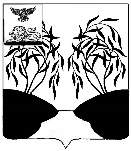 МУНИЦИПАЛЬНЫЙ СОВЕТ МУНИЦИПАЛЬНОГО РАЙОНА«РАКИТЯНСКИЙ РАЙОН» БЕЛГОРОДСКОЙ ОБЛАСТИПятьдесят второе  заседание Муниципального советаРЕШЕНИЕот 14 июля  2023 года                                                                                          № 7О внесении изменений в решениеМуниципального совета от 29.09.2021г №17«Об утверждении «Положения омуниципальном земельном контролев границах муниципального района«Ракитянский район» Белгородской области     В соответствии с Федеральным законом от 31.07.2020г №248                                             «О государственном контроле (надзоре) и муниципальном контроле в Российской Федерации», статьей 14 Федерального закона от 06.10.2003г №131—ФЗ « Об общих принципах организации местного самоуправления в Российской Федерации», Муниципальный совет Ракитянского  района               р е ш и л: 	1. Внести следующие изменения в решение Муниципального совета Ракитянского района от 29.09.2021г №17 «Об утверждении «Положения о муниципальном земельном контроле в границах муниципального района «Ракитянский район» Белгородской области», изложив приложение №2 в редакции согласно приложения к настоящему решению.          2. Настоящее решение вступает в силу с момента официального опубликования.                                                                                                                                3.  Контроль за исполнением настоящего решения возложить на комиссию Муниципального совета по экономическому развитию, бюджету, налоговой политике и муниципальной собственности (А.И. Белоконев).ПредседательМуниципального  совета						       Н.М. Зубатова                                                            Приложение                                                           к решению Муниципального совета                                                          от 14 июля 2023 года №7                                                      «Приложение №2                                                          к Положению о муниципальном земельном                                                      контроле в границах муниципального района                                                           «Ракитянский район»Индикаторы риска нарушения обязательных требований, используемые для определения необходимости проведения внеплановых проверок   при осуществлении администрацией Ракитянского района муниципального земельного контроля 1. Превышение площади используемого гражданином, юридическим лицом, индивидуальным предпринимателем земельного участка над площадью земельного участка соответствующего лица, сведения о которой содержатся в Едином государственном реестре недвижимости, архивах местного самоуправления, более чем на 10 %;2. Отступление фактической границы используемого гражданином, юридическим лицом, индивидуальным предпринимателем земельного участка (места размещения ограждения земельного участка), отнесенного к землям населенных пунктов, от границы земельного участка соответствующего лица, сведения о которой содержатся в Едином государственном реестре недвижимости, архивах органа местного самоуправления, более чем на 20 сантиметров.3. Отступление фактической границы используемого гражданином, юридическим лицом, индивидуальным предпринимателем земельного участка (места размещения ограждения земельного участка), отнесенного к землям сельскохозяйственного назначения и предоставленного для ведения личного подсобного хозяйства, огородничества, садоводства, строительства гаража для собственных нужд или индивидуального жилищного строительства,  от границы земельного участка соответствующего лица, сведения о которой содержатся в Едином государственном реестре недвижимости, архивах органа местного самоуправления, более чем на 40 сантиметров.4. Отступление фактической границы используемого гражданином, юридическим лицом, индивидуальным предпринимателем земельного участка (места размещения ограждения земельного участка), отнесенного к землям сельскохозяйственного назначения, за исключением земельных участков, указанных в пункте 2, от границы земельного участка соответствующего лица, сведения о которой содержатся в Едином государственном реестре недвижимости, архивах органа местного самоуправления, более чем на 50 сантиметров.  5. Отступление фактической границы используемого гражданином, юридическим лицом, индивидуальным предпринимателем земельного участка (места размещения ограждения земельного участка), отнесенного к землям промышленности, энергетики, транспорта, связи, радиовещания, телевидения, информатики, землям для обеспечения космической деятельности, землям обороны, безопасности и землям иного специального назначения, от границы земельного участка соответствующего лица, сведения о которой содержатся в Едином государственном реестре недвижимости, архивах органа местного самоуправления, более чем на 1 метр.6. Отступление фактической границы используемого гражданином, юридическим лицом, индивидуальным предпринимателем земельного участка (места размещения ограждения земельного участка), отнесенного к землям особо охраняемых территорий и объектов, от границы земельного участка соответствующего лица, сведения о которой содержатся в Едином государственном реестре недвижимости, архивах органа местного самоуправления, более чем на 5 метров.7. Отступление фактической границы используемого гражданином, юридическим лицом, индивидуальным предпринимателем земельного участка (места размещения ограждения земельного участка), отнесенного к землям водного фонда и землям запаса, от границы земельного участка соответствующего лица, сведения о которой содержатся в Едином государственном реестре недвижимости, архивах органа местного самоуправления, более чем на 10 метров.